New User Form/User Leaving Form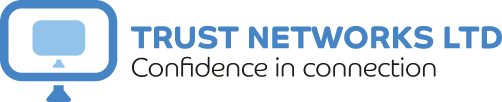 *Please check all information before submitting to avoid any wrong account creations being made*EMPLOYEE INFORMATION               (To be completed by authorizing manager)EMPLOYEE INFORMATION               (To be completed by authorizing manager)Name: Start date: Position: Department: Mapped Drive Access:Group Membership:Mailbox Access:Reports to: Authorized by:Logon details            (To be completed by Customer)Logon details            (To be completed by Customer)Logon:    Password:Disable Account:Email Address:     Email Password:  OWA: https://mail.trustcloudservices.co.uk/owaO365 www.Portal.office.comDoes the Device need to be on the Domain:Does The Device need to be removed from the Domain:Yes/NoRemove the option above should it not apply.Mapped Drive Access: If any needed:Remove User From Folders/Any Access:Program`s needed                  (To be completed by IT)Program`s needed                  (To be completed by IT)Please list below programs that the user needs/to have removed prior to them Joining/Leaving Company.Please list below programs that the user needs/to have removed prior to them Joining/Leaving Company.Admin use only        (To be completed by IT)Staff Members Name – Account Authorized by – Account creation date - Account Created by – Declan JardineAccount Deletion Authorized by – Account Termination Date - Account Closed by  - Declan JardineAdmin use only        (To be completed by IT)Staff Members Name – Account Authorized by – Account creation date - Account Created by – Declan JardineAccount Deletion Authorized by – Account Termination Date - Account Closed by  - Declan JardineTo be filled out by ManagerBegin Employment PC name: Domain account configured: Email configured: Program configured: Drive access assigned: Remote Access required: Other? Please state.To be filled out by ManagerTermination of employment PC/Laptop returned: Domain account disabled or  deleted: Email disabled or  deleted: Email forwarding: Program access removed/disabled: Remote Access removed: Other? Please state.